Littles Language Lab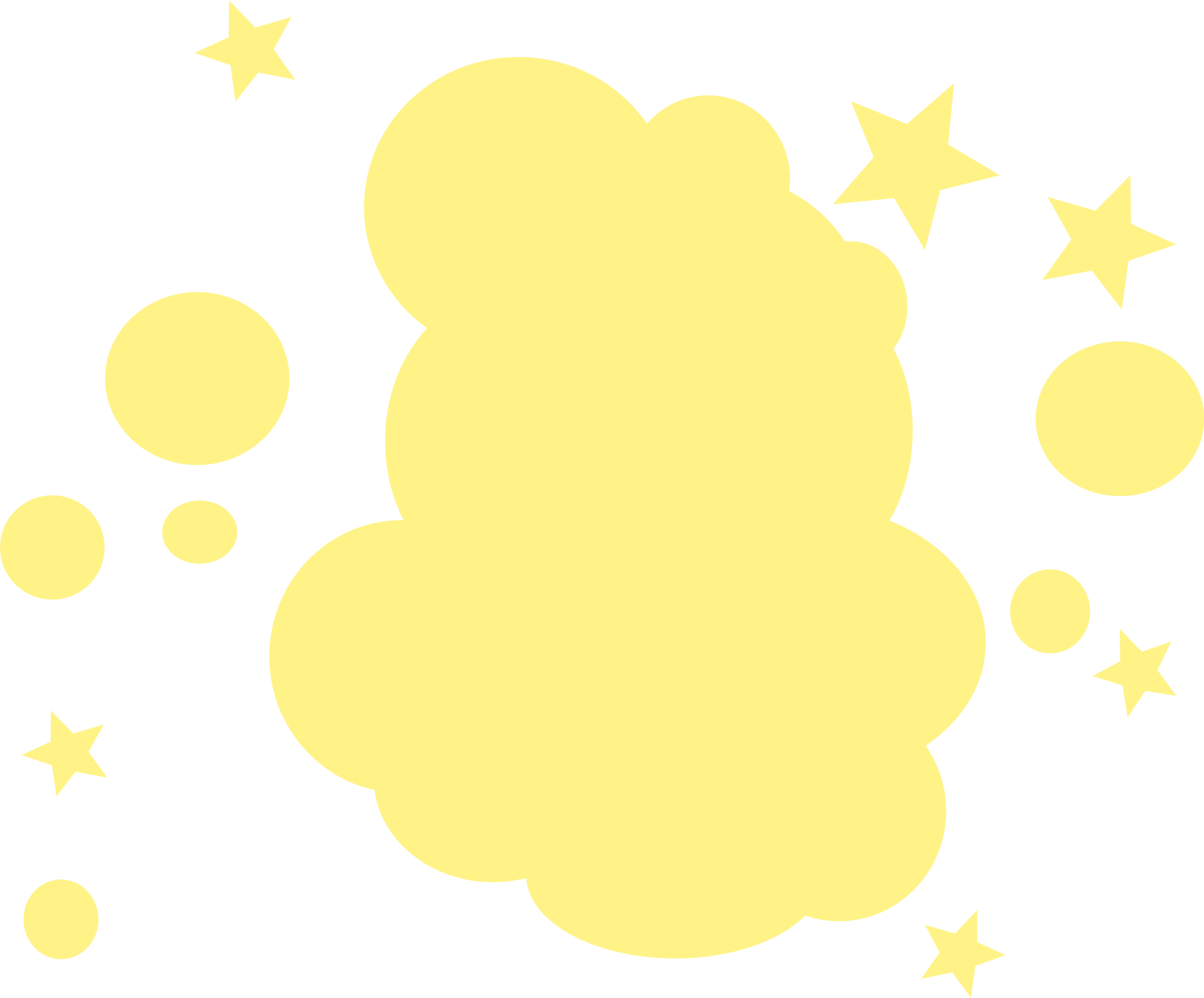 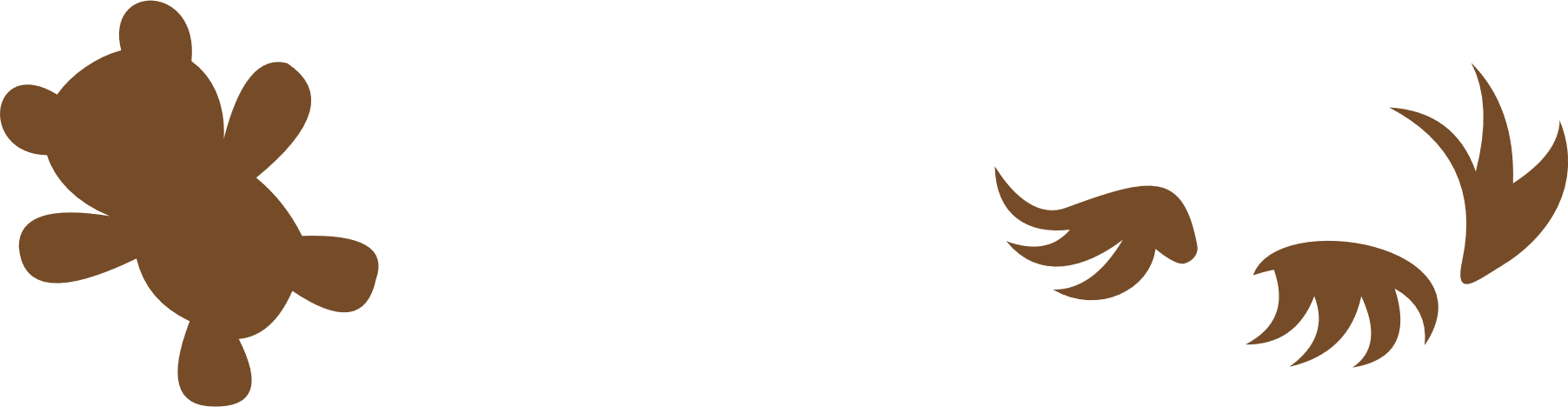 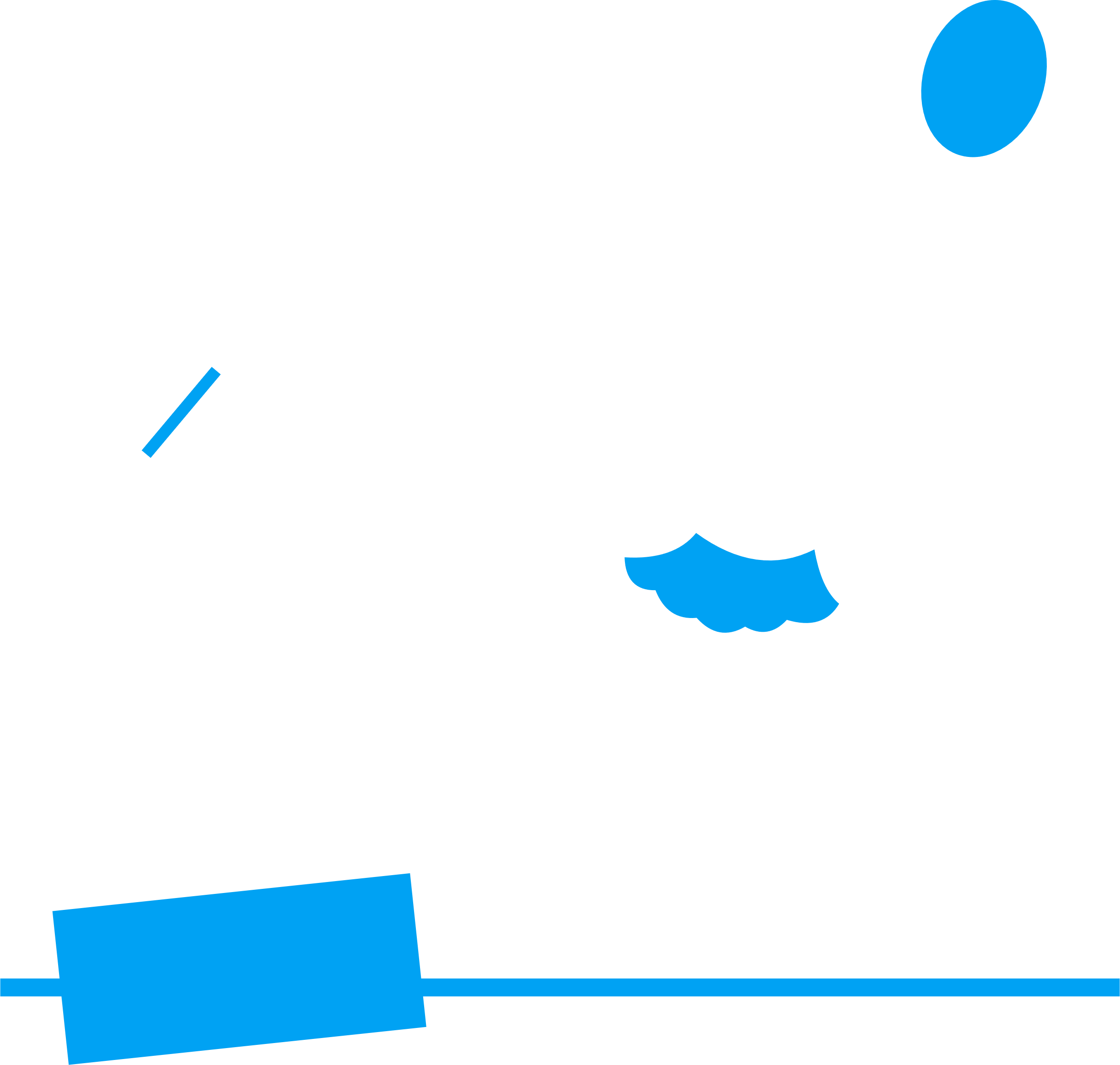 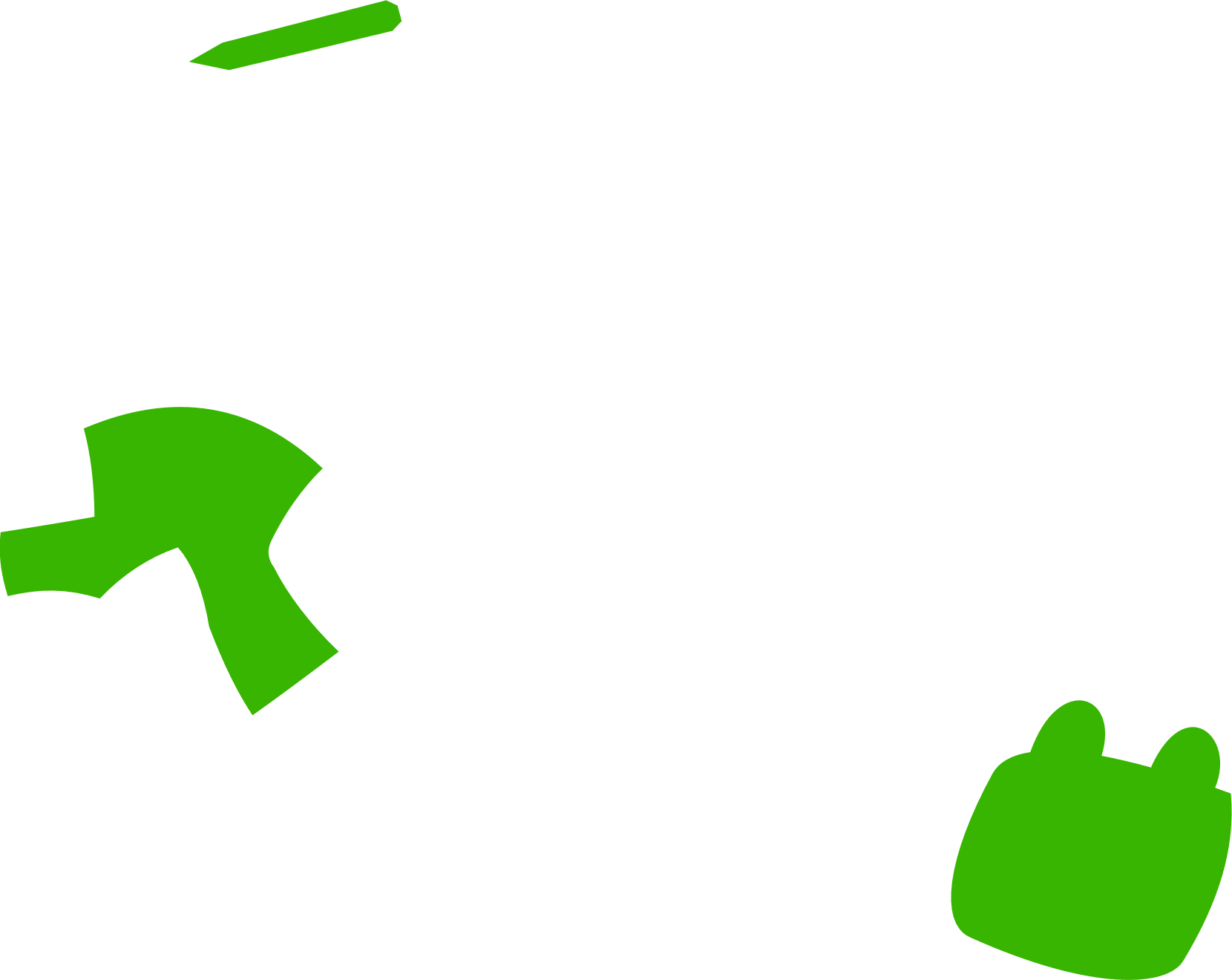 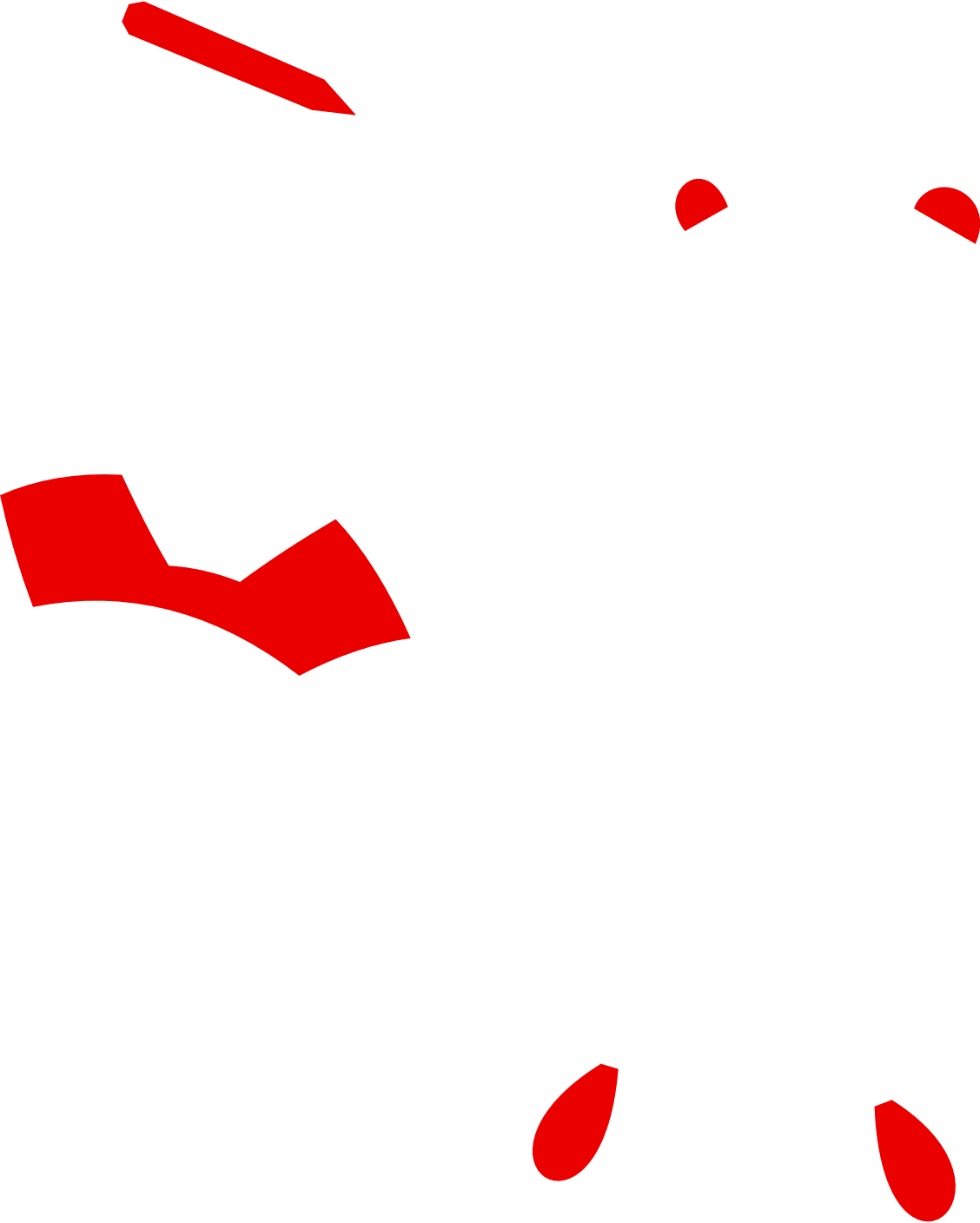 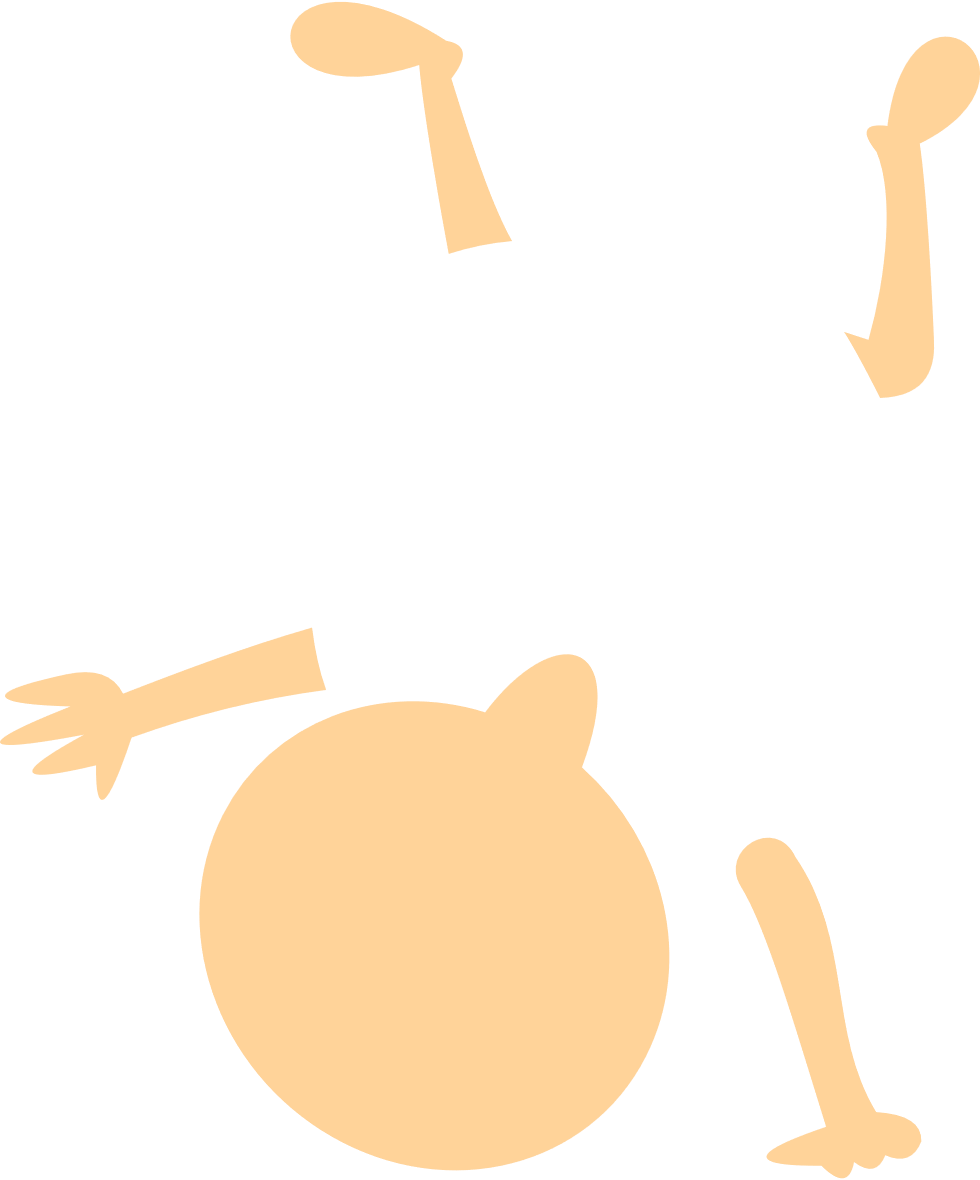 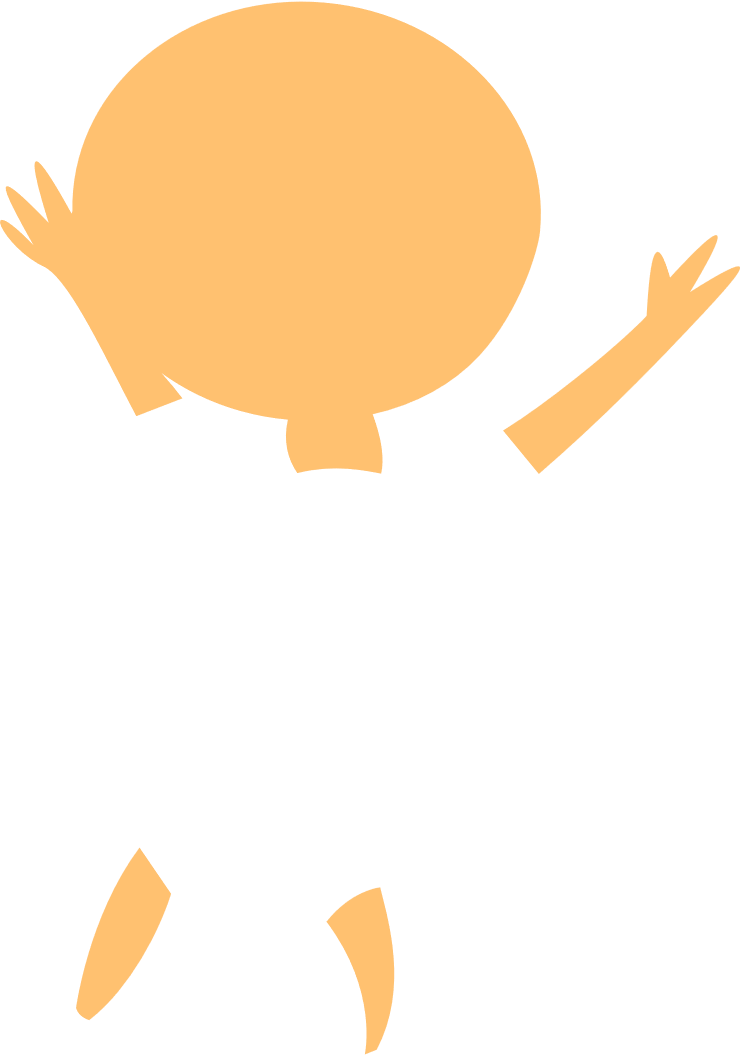 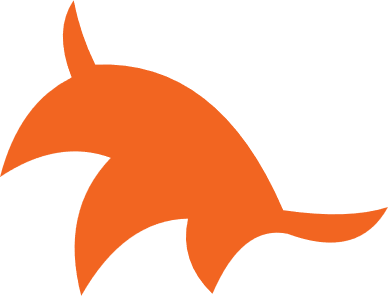 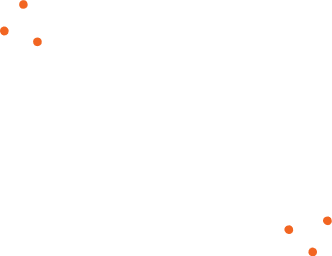 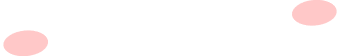 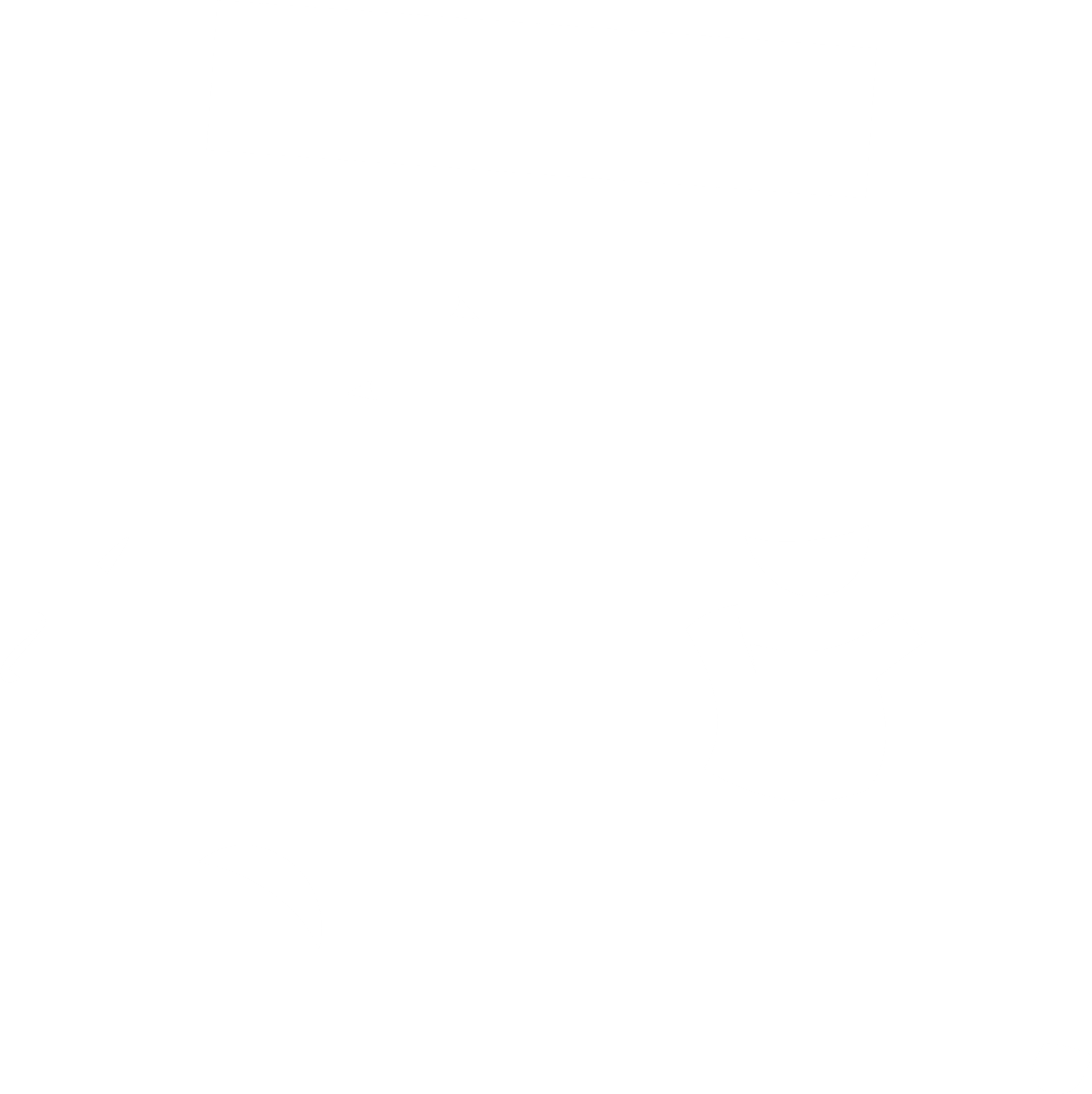 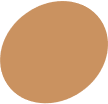 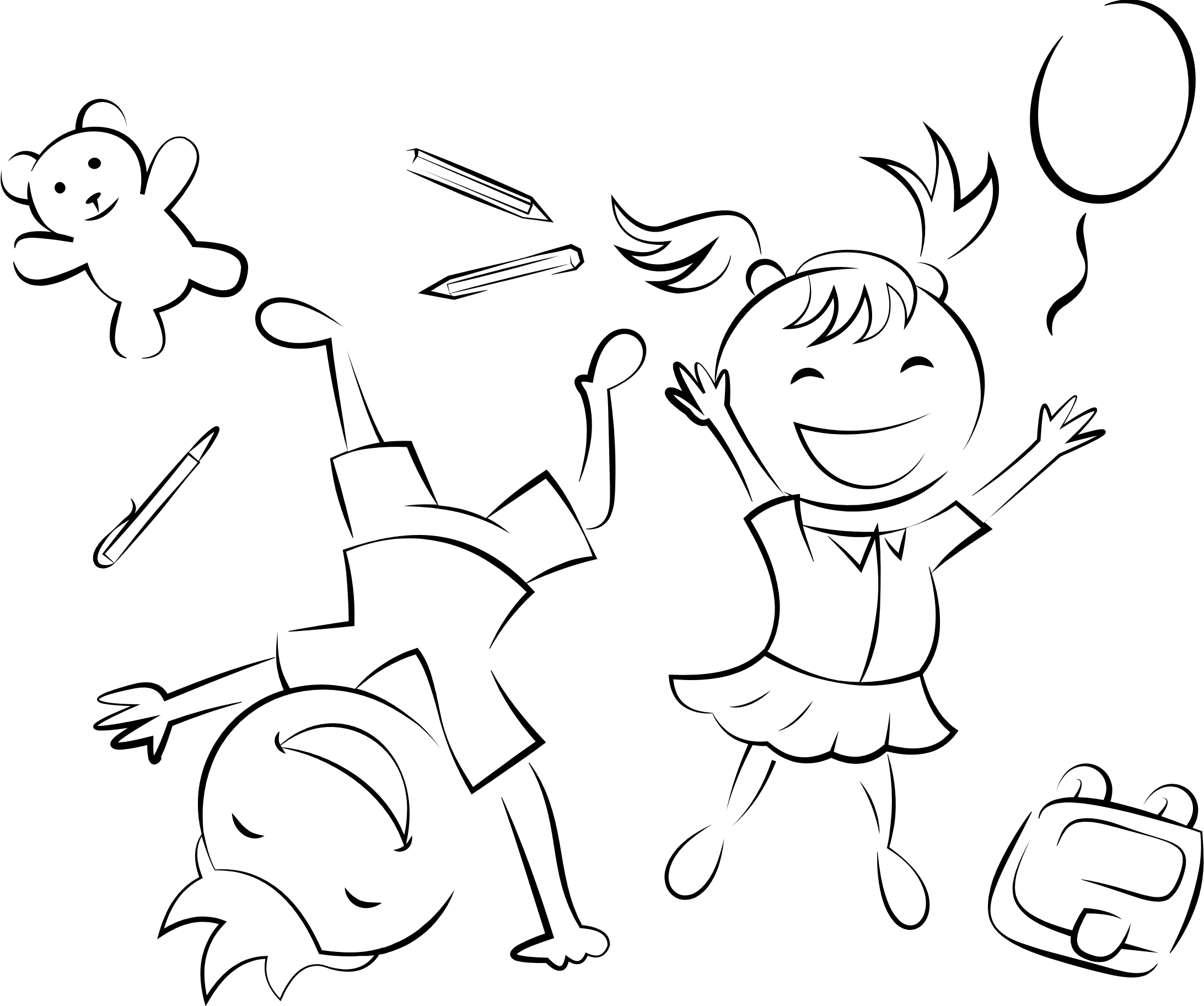 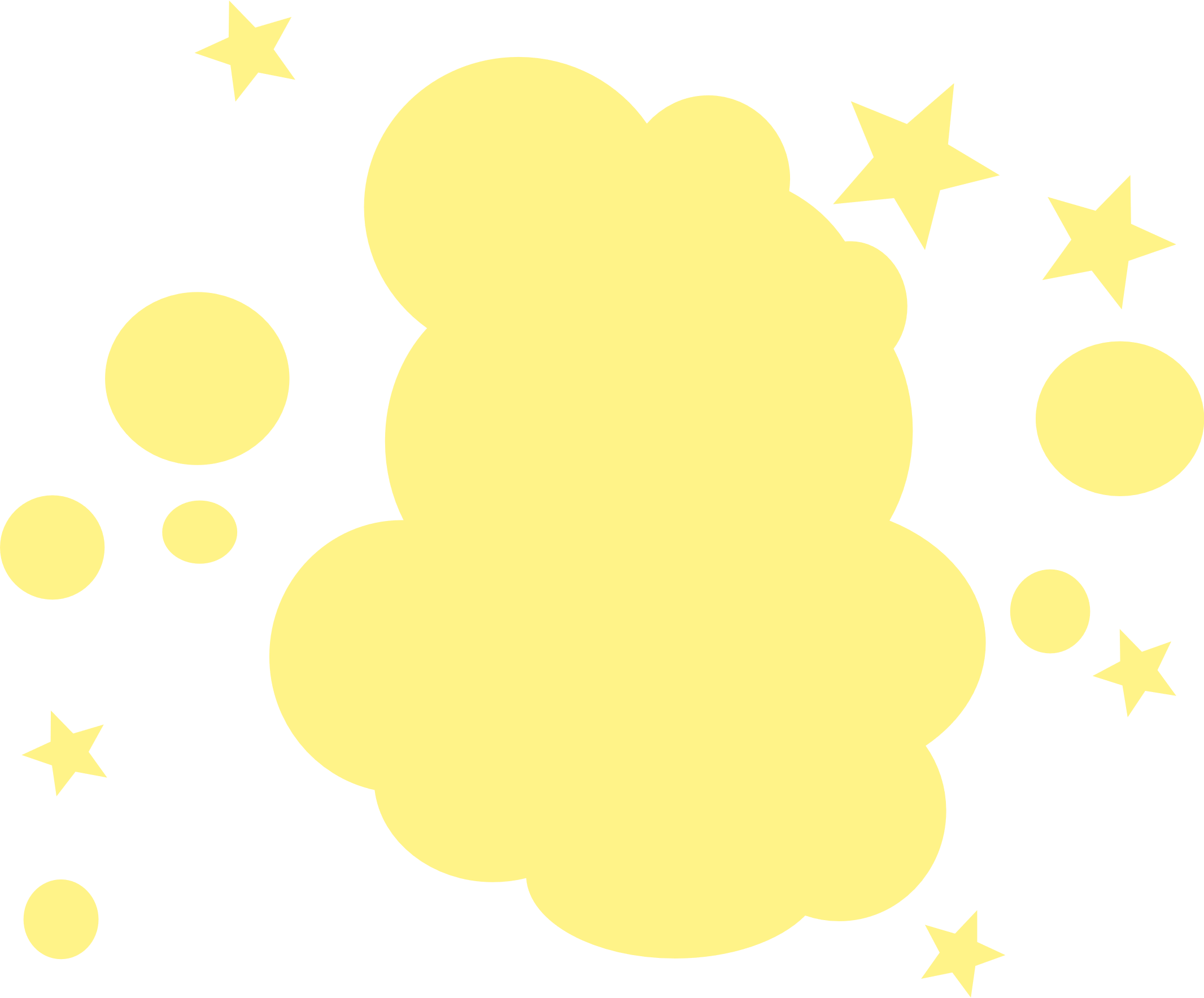 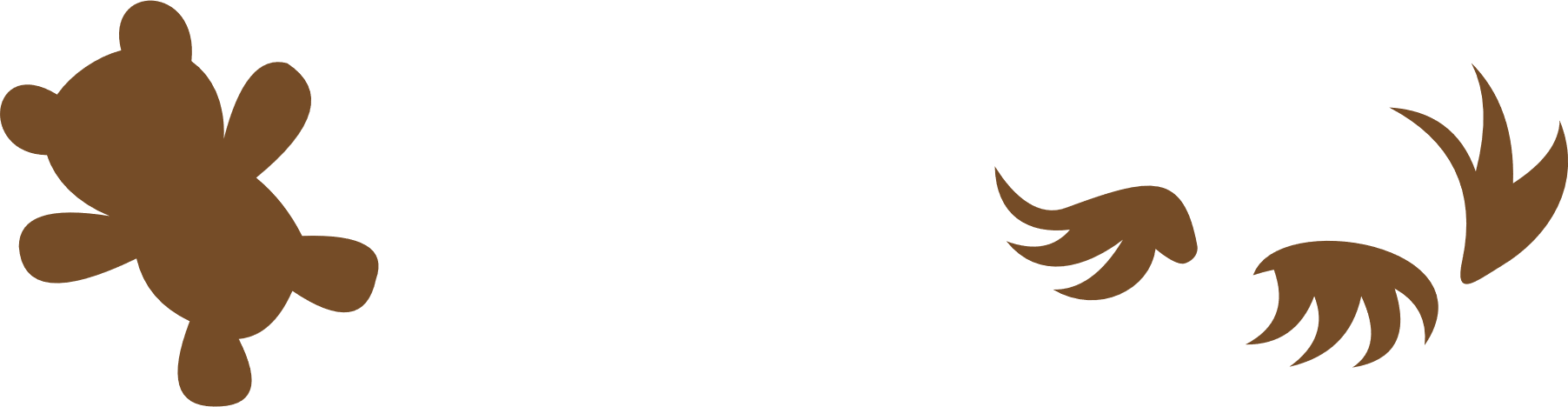 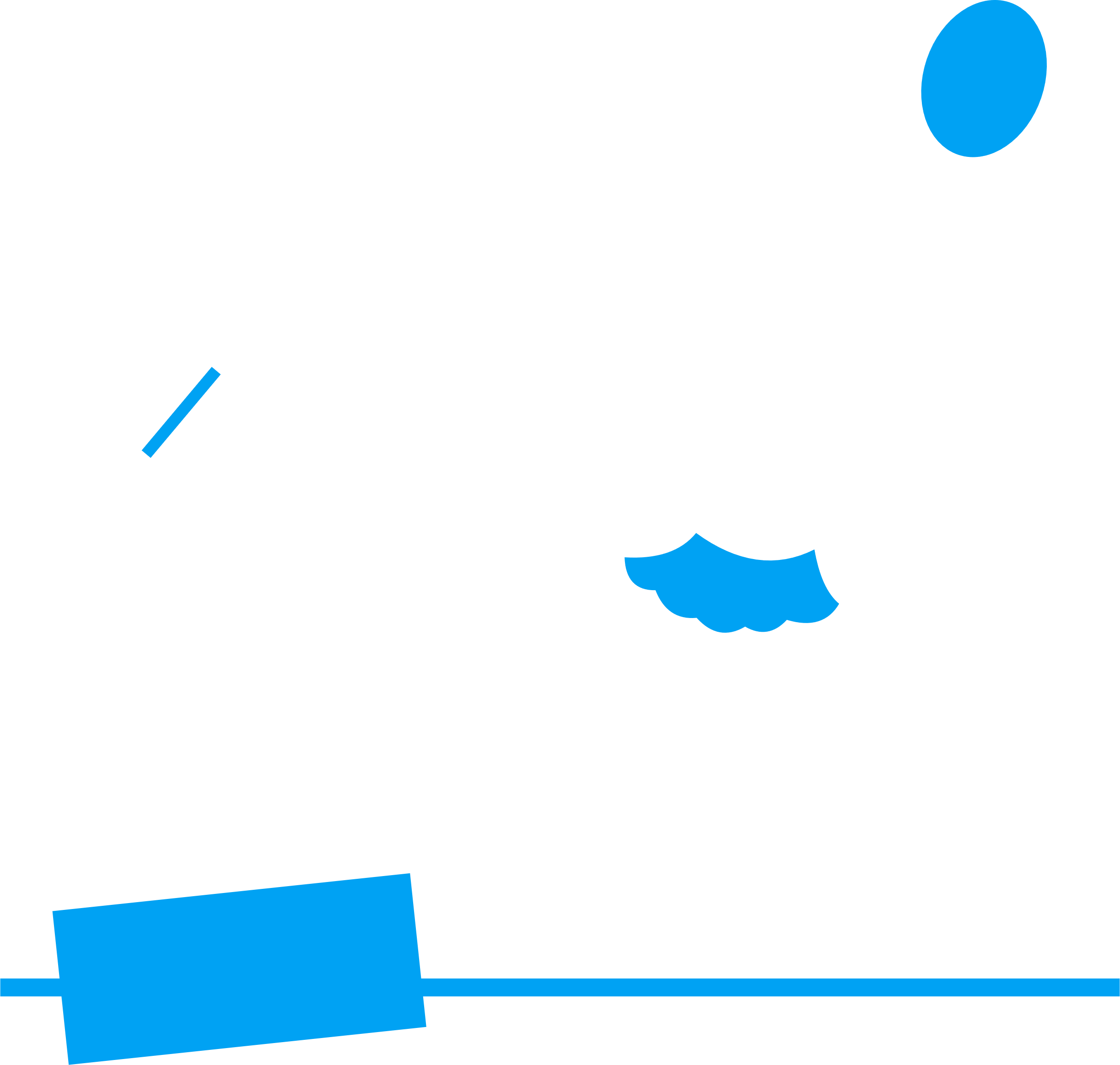 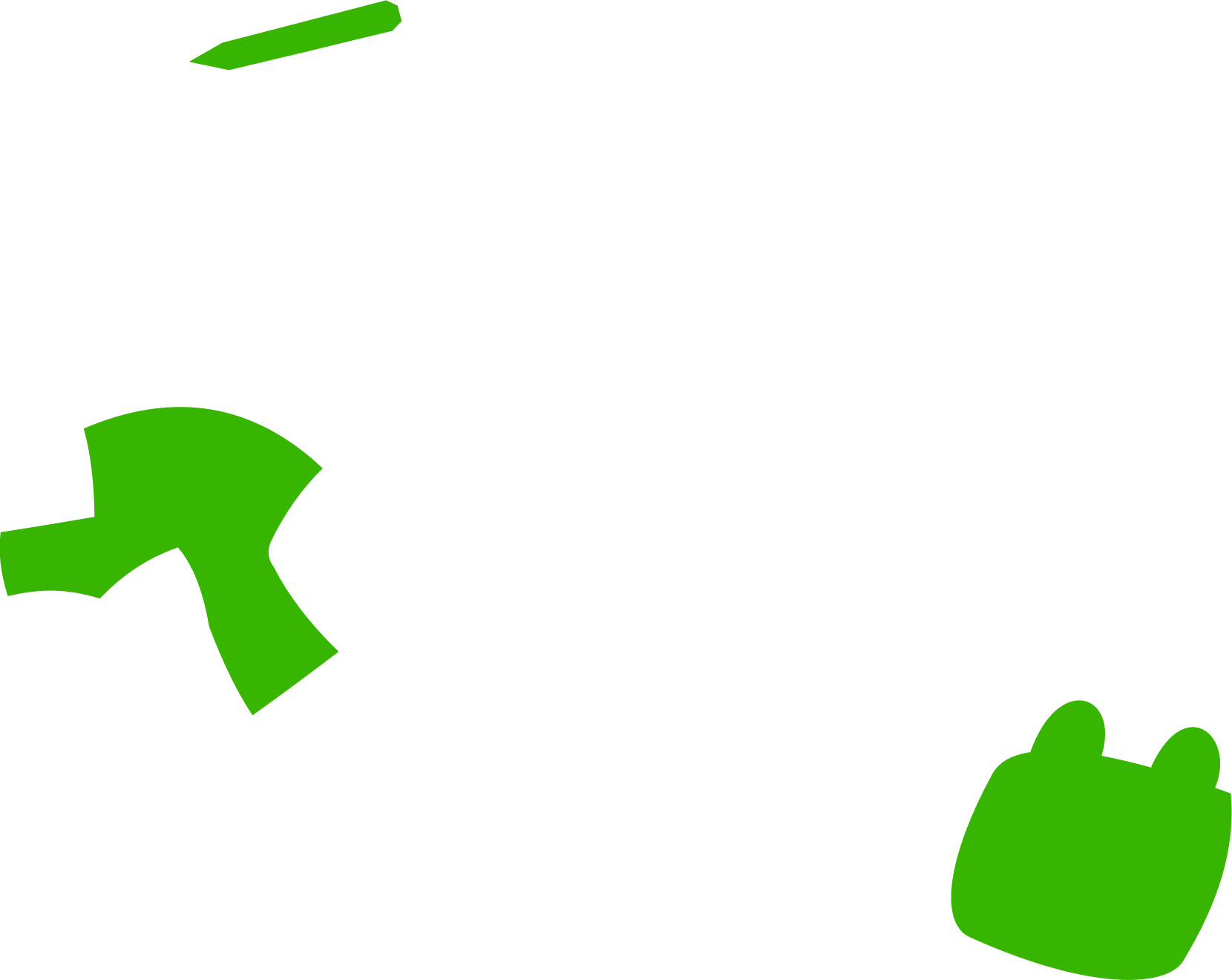 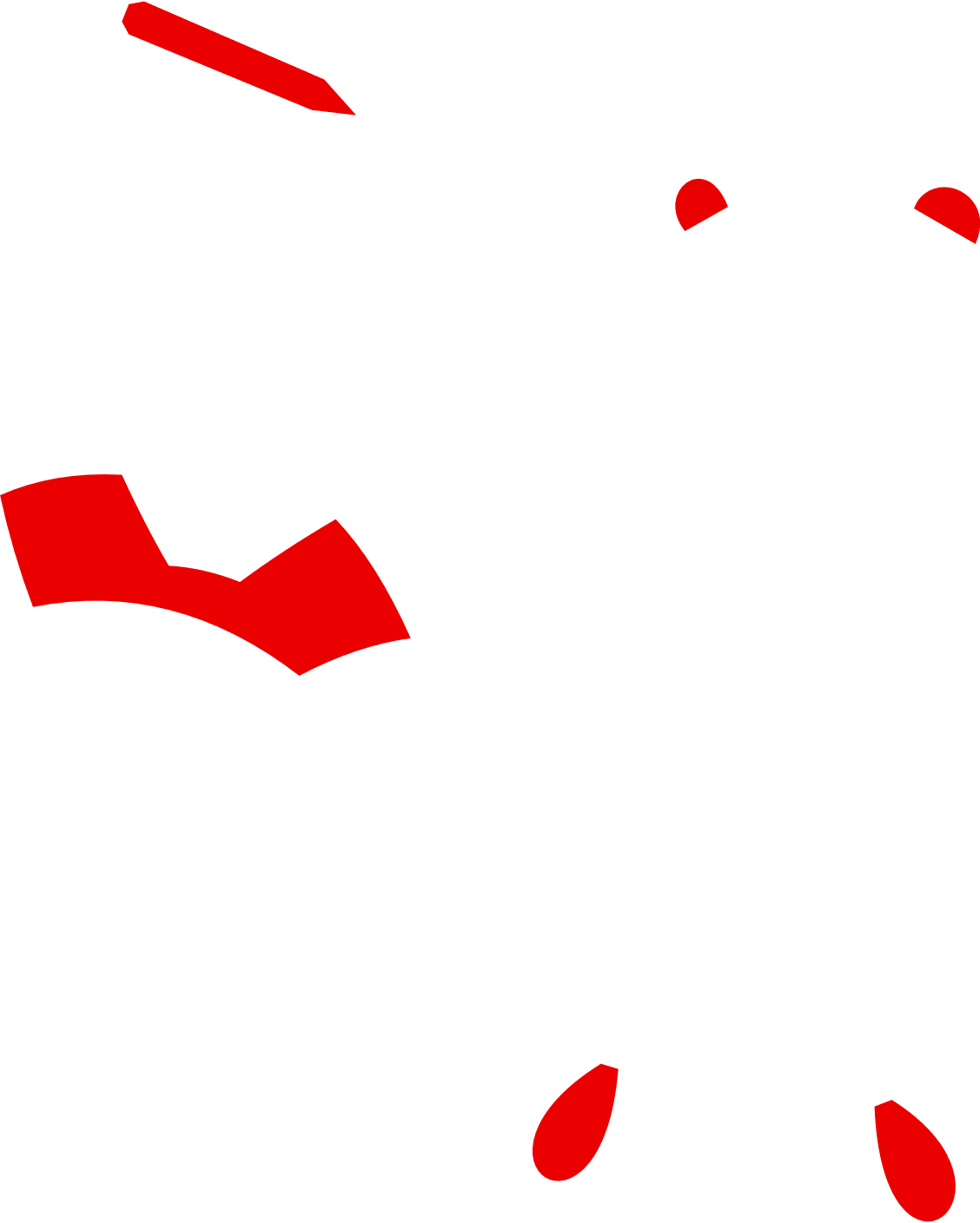 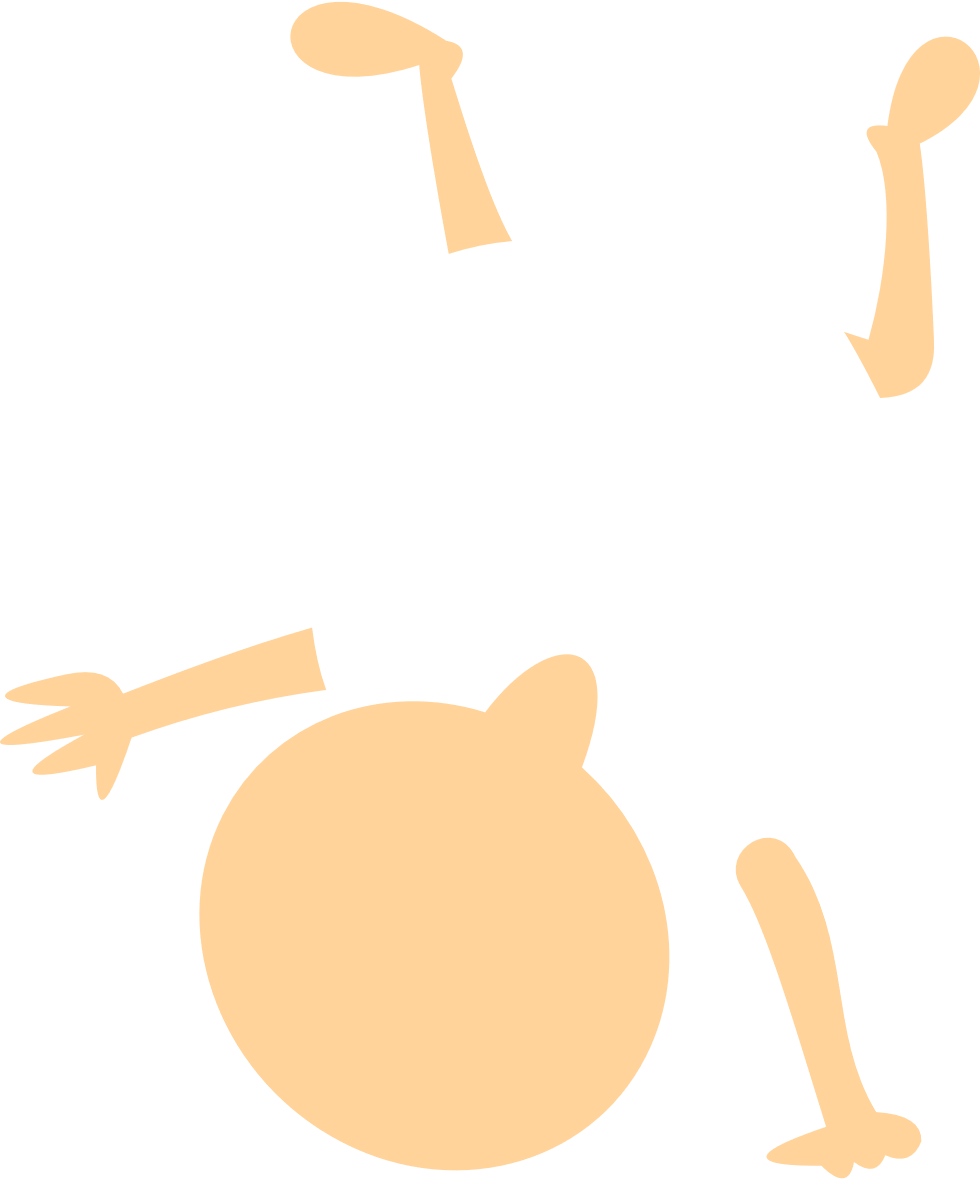 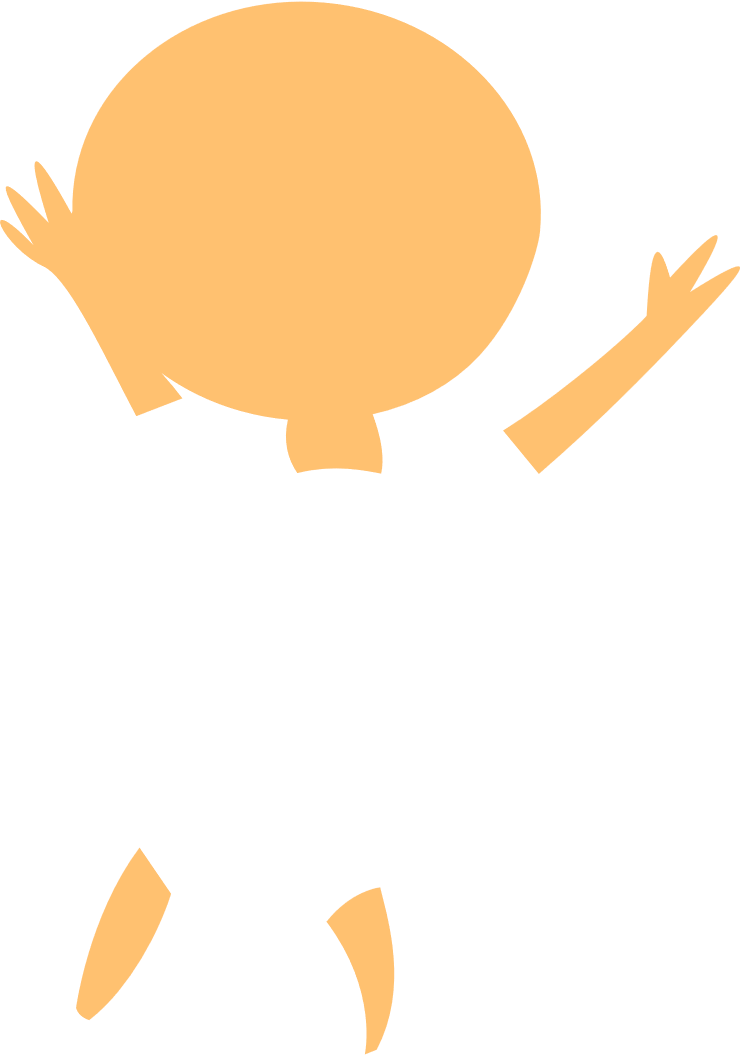 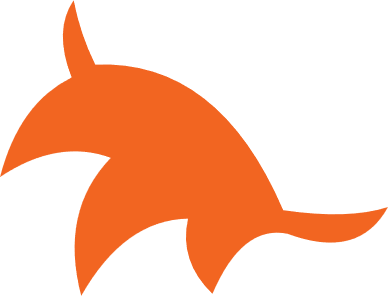 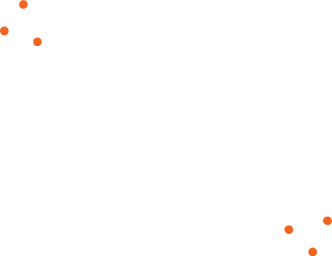 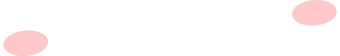 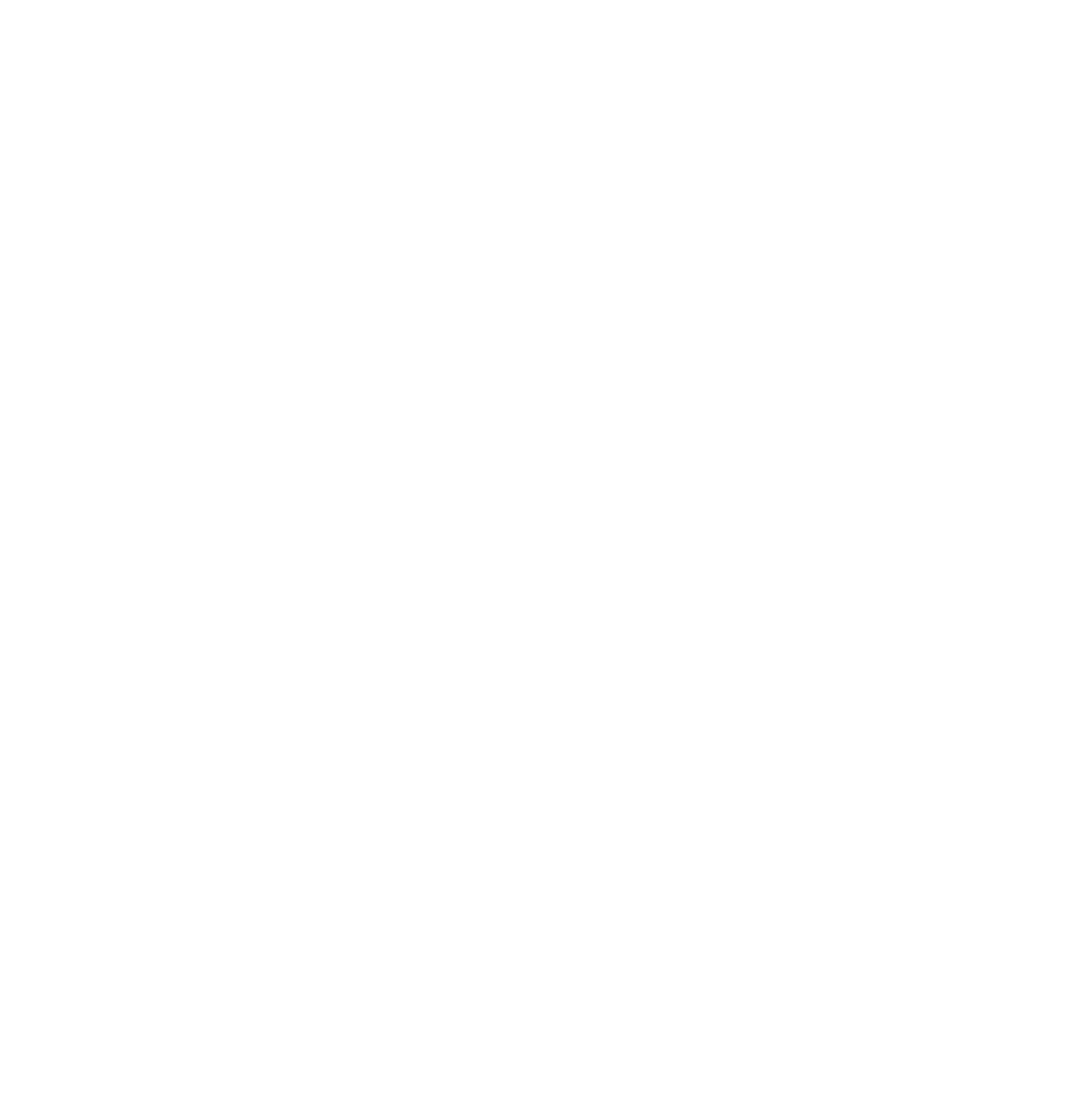 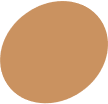 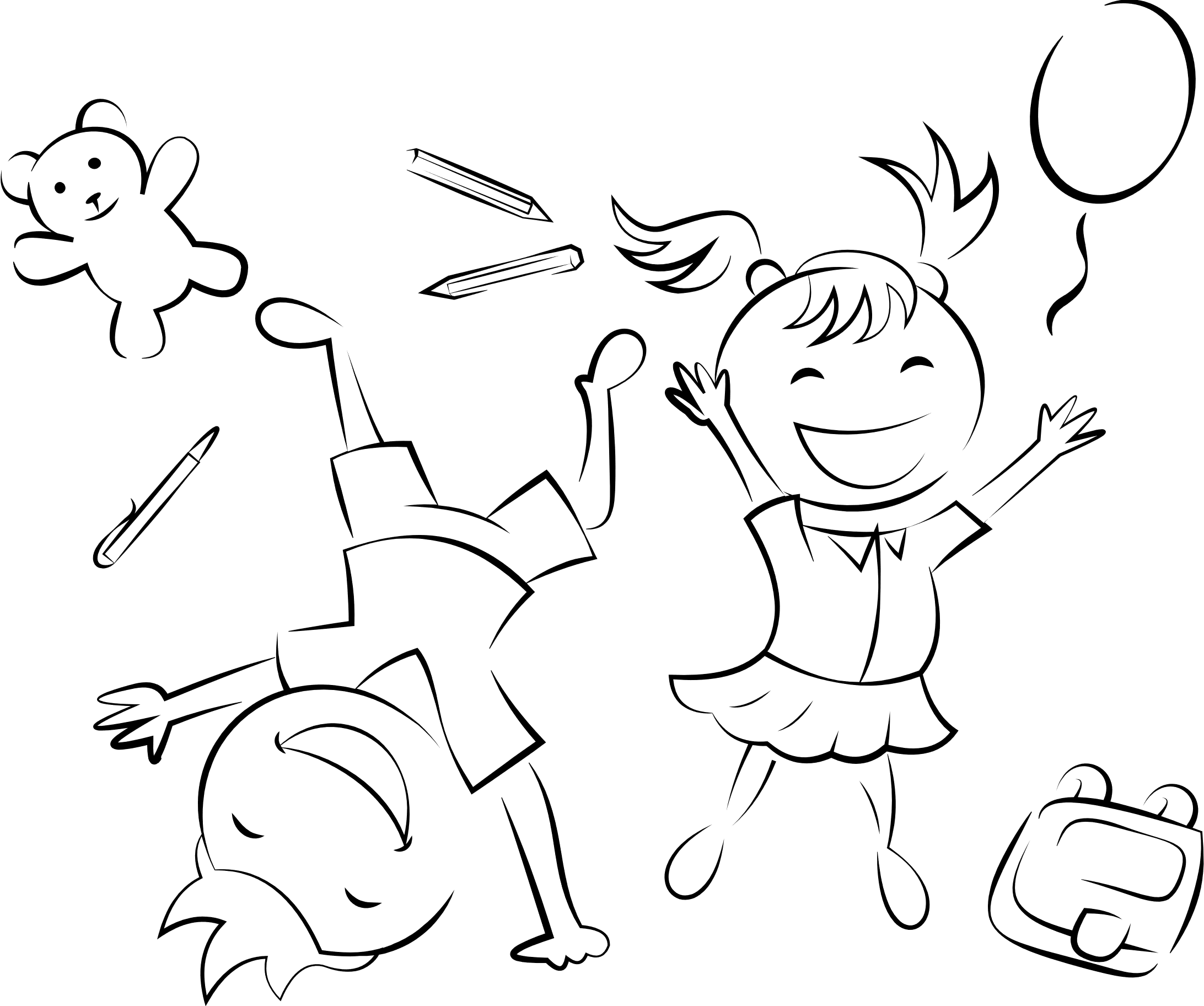 Tn School for the Deaf -N115 Stewarts Ferry Pike – Donelson, TN 37214 – 615.981.5617Friday, Feb. 7 & 21  9:00 – 10:30 AM